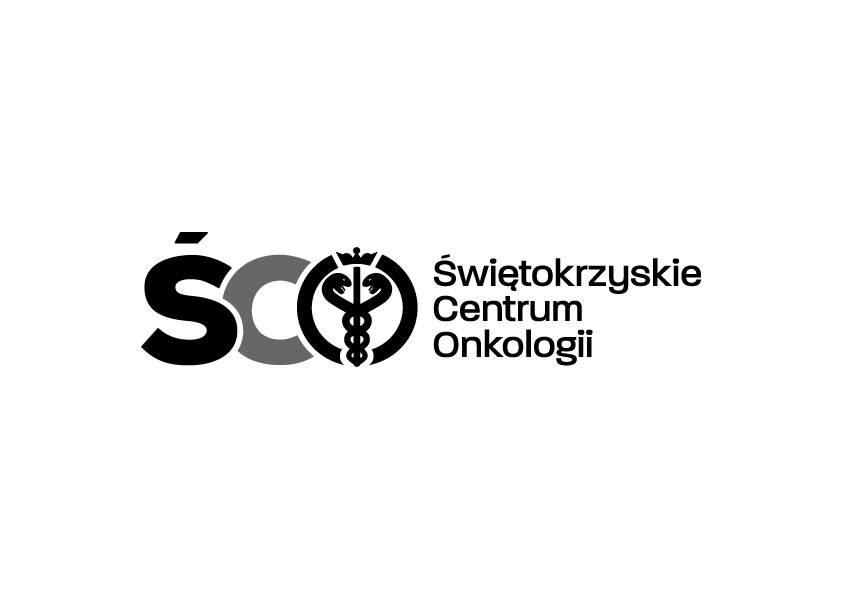 Adres: ul. Artwińskiego, 25-734 Kielce, Sekcja Zamówień Publicznychtel.: 41 36-74-474 fax.: 41 36-74-071/481strona www: http://www.onkol.kielce.pl/ e-mail: zampubl@onkol.kielce.plZAWIADOMIENIE O WYBORZE NAJKORZYSTNIEJSZYCH OFERTDotyczy postępowania na zakup wraz z dostawą  środków kontrastujących do TK i MR  dla  ZakładuDiagnostyki Obrazowej Świętokrzyskiego Centrum Onkologii w Kielcach.Dyrekcja Świętokrzyskiego Centrum Onkologii w Kielcach uprzejmie informuje, że w dniu 08.04.2024 r.zatwierdziła propozycję Komisji Przetargowej w postępowaniu o zamówienie publiczne w trybie przetargunieograniczonego, o którym mowa w art. 132 ustawy Pzp, którego przedmiotem był zakup wraz z dostawą środków kontrastujących do TK i MR  dla  Zakładu Diagnostyki Obrazowej Świętokrzyskiego Centrum Onkologii w Kielcach.           Biorąc pod uwagę warunki przedstawione w ofertach, wybrano ofertę najkorzystniejszą na podstawie kryteriów oceny określonych w SWZ, zgodnie z art. 239 ust. 1 ustawy Prawo zamówień publicznych w zakresie:Pakietu nr 1 ofertę nr 3 Wykonawcy: Farmacol Logistyka Sp. z o.o.ul. Szopienicka 7740-431 Katowice woj.  śląskie z ceną brutto: 405 000,00złPakietu nr 2 ofertę nr 1 Wykonawcy: Centrala farmaceutyczna Cefarm SAul. Jana Kazimierza 1601-248 Warszawa woj. mazowieckie z ceną brutto: 612 048,96 złPakietu nr 3 ofertę nr 2 Wykonawcy: Urtica Sp. z o.o.ul. Krzemieniecka 12054-613 Wrocław  woj. dolnośląskie z ceną brutto: 655 303,50 złPakietu nr 4 ofertę nr 4 Wykonawcy: ASCLEPIOS S.A.ul. Hubska 4450-502 Wrocław  woj. dolnośląskie z ceną brutto: 123 444,00 złPakietu nr 5 ofertę nr 3 Wykonawcy: Farmacol Logistyka Sp. z o.o.ul. Szopienicka 7740-431 Katowice woj.  śląskie z ceną brutto: 417 290,40 złPakietu nr 6 ofertę nr 1 Wykonawcy: Centrala farmaceutyczna Cefarm SAul. Jana Kazimierza 1601-248 Warszawa woj. mazowieckie z ceną brutto: 674 179,20 złPakietu nr 7 ofertę nr 2 Wykonawcy: Urtica Sp. z o.o.ul. Krzemieniecka 12054-613 Wrocław  woj. dolnośląskie z ceną brutto: 185 997,60 złPakietu nr 8 ofertę nr 4 Wykonawcy: ASCLEPIOS S.A.ul. Hubska 4450-502 Wrocław  woj. dolnośląskie z ceną brutto: 222 739,20 złUzasadnienie wyboru: Wyboru oferty dokonano zgodnie z art. 239 ust. 1 ustawy Pzp, na podstawie kryteriów oceny zawartych w SWZ 
tj.: Cena – 100 pkt Zamawiający wyznacza termin podpisania umów na dzień:  19.04.2024r.  W załączeniu: streszczenie oceny i porównanie złożonych ofert.Z poważaniem                                                                            Z-ca Dyrektora ds. Prawno – Inwestycyjnych Krzysztof FalanaIZP.2411.29.2024.AM Kielce, dn. 08.04.2024 r.